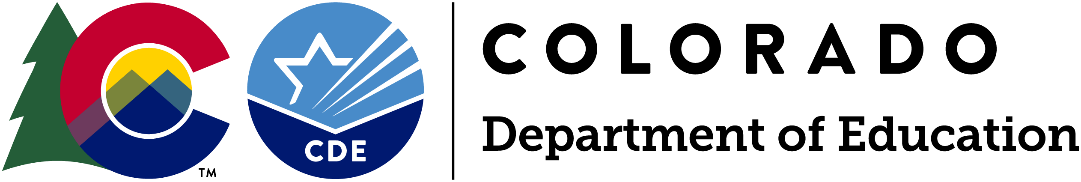 Funding OpportunityApplications Due: Monday, March 13, 2023, by 11:59 pmApplication Information:A recorded webinar will be posted on the School Nutrition Grants webpage in September and announced in the Dish Newsletter.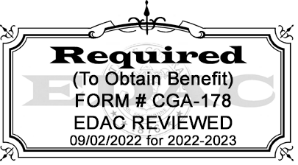 Program Questions:Jenny Herman, School Nutrition Unit(720) 812-3119 | Herman_J@cde.state.co.usBudget/Fiscal Questions:Patrick Mueller, Grants Fiscal Management(303) 656-9341 | Mueller_P@cde.state.co.usApplication Process Questions:Mandy Christensen, Grants Program Administration(303) 866-6250 | Christensen_A@cde.state.co.usNote: The following paper version of the application is intended only as a reference document for instructions and grant application planning purposes.Applications for the USDA National School Lunch Program Equipment Assistance Grant will be submitted the online application form.Submissions of this version either in hard copy or via e-mail will not be accepted.USDA National School Lunch Program Equipment Assistance GrantApplications Due: Monday, March 13, 2023, by 11:59 pmPurposeThis grant will competitively award U.S. Department of Agriculture (USDA) Food and Nutrition Service Equipment Assistance Grants to eligible School Food Authorities (SFAs) participating in the National School Lunch Program (NSLP).These funds will allow SFAs to purchase equipment to: Serve healthier meals;Improve food safety;Support the establishment, maintenance, or expansion of the School Breakfast Program (SBP).Eligible ApplicantsColorado School Food Authorities (SFAs) that participate in the National School Lunch Program or School Breakfast Program are eligible to receive this grant.  SFAs who were previously awarded USDA Equipment Grants in the 2022-2023 school year are not eligible to apply for a second award.Available Funds Approximately $165,000 is available for distribution to eligible SFAs in Colorado. SFAs may apply for one piece of equipment for a specific school site, a central kitchen, or a site that serves multiple schools. Funding requests for each piece of equipment must be at least $1,000 (including all associated delivery and installation costs).Allowable Use of FundsFunds may be used for the purchase of new equipment, the replacement of old equipment, or the renovation of existing equipment, plus all associated delivery and installation costs. Funds may only be used for existing sites participating in the NSLP/SBP or a central kitchen that serves multiple sites participating in the NSLP/SBP. “Equipment” is defined as: articles of expendable, tangible personal property having a useful life of more than 1 year and an acquisition cost which equals or exceeds the lesser of the capitalization level established by the governmental unit for financial statement purposes, or $5,000. (2 CFR 200.33) Note: For the purposes of the FY22 Equipment Assistance Grant, Congress has specified that the threshold for the purchase of equipment has been lowered to $1,000. All federal, state, and local procurement regulations must always be followed when purchasing equipment (7 CFR 210.21 and 2 CFR 200.317-326) and competitive purchasing documentation will be required to be submitted with this grant application. Though not required, SFAs awarded grant funds are encouraged to purchase equipment made domestically.With all Federal grant funds, equipment procured using these grant funds must be: necessary, reasonable, and allocable. (2 CFR 200.403, 404, 405)Note: Equipment requests (including all associated delivery and installation costs) must be at least $1,000.This equipment grant MUST be tracked outside of the SFA’s Food Service Fund (Fund 21).The grant may be tracked with the unique grant code (5579) through the district’s general fund (Fund 10) or the designated purpose grants fund (Fund 22).Grant recipients chosen for an award must comply with all regulations, principles, and assurances as outlined in Attachment B.Award Selection and CriteriaCDE will consider the following award selection criteria for grant recipients: Age of food service equipment or lack of appropriate items; The availability of existing state and local funding for equipment purchases; Strategies for adopting lunchroom changes that provide more convenience and appeal to the student;Opportunities to realize meaningful impacts on nutrition and quality of meals.Focus Areas: To make the most effective use of funds, CDE will consider equipment that improves:Nutritional quality of school meals;Safety of food served in the school meal programs;Student participation in the SBP.Priority Consideration will be given for the following:SFAs that did not receive a previous USDA NSLP Equipment Assistance Grant award (see Attachment A):American Recovery and Reinvestment Act of FY 2009/2010 (ARRA), and/orFY 2014-2021 Agriculture Appropriation ActsSFAs with high need schools (schools in underserved or rural areas, schools with limited access to resources, and age of the food service equipment). A Colorado school district is determined to be rural giving consideration to the size of the district, the distance from the nearest large urban/urbanized area, and having a student enrollment of 6,500 students or fewer. Small rural districts are those districts meeting these same criteria and having a student population of less than 1,000 students. View the Colorado Department of Education Rural and Small Rural Designation list.USDA Recommendations SFAs should use the following best practices to assist their efforts to upgrade food service equipment to serve healthier meals:School officials and local policymakers should work collaboratively with parents, teachers, students, and funders to identify and implement strategies for meeting equipment, infrastructure, and training needs.Nonprofit and for-profit organizations that have an interest in improving children’s health, education, school infrastructure, and community wellness should provide assistance to schools in acquiring the necessary equipment.Duration of GrantSFAs must complete their procurement and expenditure activities by June 30, 2024. SFAs that are unable to fully expend their grant funds must return the unliquidated funds to CDE. If these funds are returned to CDE, then CDE may reallocate available funds (the returned funds and the funds not previously obligated to SFAs) to award the next applicant approved for an equipment grant that had not received funds during the initial competitive grant application process.Funds returned to CDE after September 30, 2024, must be returned to USDA Food and Nutrition Services (FNS). CDE must follow all standard policies and procedures to award these grants to the SFAs.Evaluation and ReportingCDE is required to report the quarterly and final financial status report to the USDA within 30 days after the close of each quarter. The final financial report is due within 90 days of the expiration of the grant agreement.Information reported to CDE in relation to grant activities is not confidential and is subject to public request. Grantees should ensure reported information does not contain PII or confidential information.Data PrivacyCDE takes seriously its obligation to protect the privacy of student and educator Personally Identifiable Information (PII) collected, used, shared, and stored. PII will not be collected through the USDA Equipment Assistance Grant Program. All program evaluation data will be collected in the aggregate and will be used, shared, and stored in compliance with CDE’s privacy and security policies and procedures.Note: Documents submitted must not contain any personally identifiable student or educator information including names, identification numbers, or anything that could identify an individual. All data should be referenced/included in the aggregate and the aggregate counts should be redacted to remove small numbers under n=16 for students or n=5 for educators.Application Information and Technical AssistanceApplication training will be recorded and posted on the CDE School Nutrition website in September and will be announced in The Dish Newsletter. Additional application resources will be posted on the School Nutrition Grants webpage.Review Process and TimelineApplications will be reviewed by CDE staff and peer reviewers to ensure they contain all required components. Applicants will be notified of final award status no later than April 14, 2023. Note: This is a competitive process – applicants must score at least 46 points out of the 70 possible narrative points to be approved for funding. Applications that score below 46 points may be asked to submit revisions that would bring the application up to a fundable level. There is no guarantee that submitting an application will result in funding or funding at the requested level. All award decisions are final. Applicants that do not meet the qualifications may reapply for future grant opportunities.Submission Process and DeadlineCompleted applications for the USDA National School Lunch Program Equipment Assistance Grant must be submitted via the online application form by Monday, March 13, 2023, by 11:59 pm.Within the online application, applicants must upload the signed Program Assurances Form, equipment quote documentation for the equipment requested, and the Budget Workbook template before the online application can be submitted. Note: All Assurances signatures must be in place by the application submission deadline.Incomplete or late applications will not be considered. If you do not receive an email confirmation of receipt of your application within 24 hours after the deadline, please email CompetitiveGrants@cde.state.co.us.Application materials and budget are available for download on the CDE website on the School Nutrition Grants webpage.Application FormatThe application must be completed online via the online application form in order to be considered for funding.The signature pages must include original signatures of the School Food Authority and must be complete prior to the application submission deadline.Required ElementsThe format outlined below must be followed in order to assure consistent application of the evaluation criteria. See the evaluation rubric for specific selection criteria (page 9).Part I: SFA Applicant InformationPart II: Equipment InformationAttachments:Part III: Program Assurances FormBudget Workbook (CDE’s Excel Template)Documented quotes/bids for the equipment requestedNote: SFA should ensure that the winning quote/bid will be honored after the grant has been awarded.USDA National School Lunch Program Equipment Assistance GrantApplications Due: Monday, March 13, 2023, by 11:59 pmParts I-II are provided for planning purposes only. Please submit your application online via the online application form.Part I: SFA Applicant InformationPart II: Equipment InformationPart III: Program Assurances FormThe Nutrition Services Director and Board-Appointed Authorized Representative must sign below to indicate their approval of the contents of the application, and the receipt of program funds.hereby agrees to the following assurances:All the information provided in this application is true and correct and all local, state, and federal regulations regarding procurement and expenditures will be followed (The Colorado Department of Education reserves the right to verify information contained in this application).The purchases made with USDA Equipment Assistance Grant funds are subject to audit and review by the USDA and the CDE Office of School Nutrition.All funds must be tracked separately from other School Nutrition Program funds.All Colorado Department of Education and USDA required reporting for the NSLP Equipment Assistance Grant will be completed and maintained on file.The Colorado Department of Education may terminate a grant award upon thirty days’ notice if it is deemed by CDE that the applicant is not fulfilling the requirements of the funded program as specified in the approved project application, or if the program is generating less than satisfactory results.Project modifications and changes in the approved budget must be requested in writing and be approved in writing by the CDE before modifications are made to the expenditures. Please contact Patrick Mueller (Mueller_P@cde.state.co.us | 303-866-6879) and Jenny Herman (Herman_J@cde.state.co.us | 720-812-3119) for any modifications.Note: All Assurances signatures must be in place by the application submission deadline.In accordance with federal civil rights law and U.S. Department of Agriculture (USDA) civil rights regulations and policies, this institution is prohibited from discriminating on the basis of race, color, national origin, sex (including gender identity and sexual orientation), disability, age, or reprisal or retaliation for prior civil rights activity.Program information may be made available in languages other than English. Persons with disabilities who require alternative means of communication to obtain program information (e.g., Braille, large print, audiotape, American Sign Language), should contact the responsible state or local agency that administers the program or USDA’s TARGET Center at (202) 720-2600 (voice and TTY) or contact USDA through the Federal Relay Service at (800) 877-8339.To file a program discrimination complaint, a Complainant should complete a Form AD-3027, USDA Program Discrimination Complaint Form which can be obtained online at: https://www.usda.gov/sites/default/files/documents/USDA-OASCR%20P-Complaint-Form-0508-0002-508-11-28-17Fax2Mail.pdf, from any USDA office, by calling (866) 632-9992, or by writing a letter addressed to USDA. The letter must contain the complainant’s name, address, telephone number, and a written description of the alleged discriminatory action in sufficient detail to inform the Assistant Secretary for Civil Rights (ASCR) about the nature and date of an alleged civil rights violation. The completed AD-3027 form or letter must be submitted to USDA by:mail:
U.S. Department of Agriculture
Office of the Assistant Secretary for Civil Rights
1400 Independence Avenue, SW
Washington, D.C. 20250-9410; orfax:
(833) 256-1665 or (202) 690-7442; oremail:
program.intake@usda.govThis institution is an equal opportunity provider.Selection Criteria and Evaluation RubricThe following criteria will be used by reviewers to evaluate the application as a whole. In order for the application to be recommended for funding, it must receive at least 46 points out of the 70 possible narrative points and all required elements must be addressed. An application that receives a score of zero on any required elements will not be funded.For those applicants previously receiving funding from the USDA NSLP Equipment Assistance Grant, the expectation is that the narrative will include references to that award, where applicable. For example, discuss how the funds contributed to the program and what still needs to be accomplished. In particular, applicants should demonstrate ongoing and improved capacity in the program and a well-developed plan for sustainability.USDA National School Lunch Program Equipment Assistance GrantApplication ScoringCDE Use OnlyGENERAL COMMENTS: Please indicate support for scoring by including overall strengths and weaknesses. These comments will be provided to applicants with their final scores.Strengths:Weaknesses:Required Changes:Attachment A: 2009/2010 ARRA and 2014-2022 EAG Grant Awards to SFAsAttachment B: Grant Recipient ComplianceGrant recipients chosen for an award must comply with the following regulations, principles, and assurances:GOVERNMENT-WIDE REGULATIONS2 CFR Part 25: “Universal Identifier System for Award Management”;2 CFR Part 170: “Reporting Sub-award and Executive Compensation Information”; 2 CFR Part 175: “Award Term for Trafficking in Persons”; 2 CFR Part 180: “OMB Guidelines to Agencies on Government-wide Debarment and Suspension (Non-Procurement)”; 2 CFR Part 200: “: “Uniform Administrative Requirements, Cost Principles, and Audit Requirements for Federal Awards”; 2 CFR Part 400: USDA Implementing regulations” Uniform Administrative Requirements, Cost Principles, and Audit Requirements for Federal Awards”; 2 CFR Part 415: USDA “General Program Administrative Regulations”; 2 CFR Part 416: USDA “General Program Administrative Regulations for Grants and Cooperative Agreements to State and Local Governments”; 2 CFR Part 417: USDA “Nonprocurement Debarment and Suspension”; 2 CFR Part 418 USDA “New Restrictions on Lobbying”; 2 CFR Part 421: USDA “Requirements for Drug-Free Workplace (Financial Assistance)”; 41 USC Section 22 “Interest of Member of Congress”; Duncan Hunter National Defense Authorization Act of Fiscal Year 2009, Public Law 110-417; Sections 738 and 739 of the Agriculture, Rural Development, Food and Drug Administration, and Related Agencies Appropriations Act, 2012 (Public Law 112-55); “The Federal Funding Accountability and Transparency Act (FFATA), dated September 26, 2006”COST PRINCIPLES: 2 CFR, Part 200: Subpart E, Cost PrinciplesUSDA REGULATIONS: 7 CFR Part 15: “Nondiscrimination”Freedom of Information Act (FOIA). Public access to Federal Financial Assistance records shall not be limited, except when such records must be kept confidential and would have been excepted from disclosure pursuant to the “Freedom of Information” regulation (5 U.S.C. 552).ASSURANCE OF CIVIL RIGHTS COMPLIANCETitle VI of the Civil Rights Act of 1964 (42 U.S.C. 2000d-et seq.), USDA regulations at 7 CFR Part 15, Nondiscrimination, and Department of Justice regulations at 28 CFR Part 42, Nondiscrimination; Equal Employment Opportunity: Policies and ProceduresTitle IX of the Education Amendments of 1972 (20 U.S.C. 1681 et seq.) and USDA regulations at 7 CFR Part 15a, Education Programs or Activities Receiving or Benefiting from Federal Financial AssistanceSection 504 of the Rehabilitation Act of 1973 (29 U.S.C. 1681 et seq.) and USDA regulations at 7 CFR Part 15a, Education Programs or Activities Receiving or Benefiting from Federal Financial Assistance, and Department of Justice regulations at 28 CFR Part 41, Implementation of Executive Order 12250, Nondiscrimination on the Basis of Handicap In Federally Assisted ProgramsAge Discrimination Act of 1975 (42 U.S.C. 6101 et seq.) The Grantee assures that it will immediately take any measures necessary to effectuate the requirements in these laws, regulations, and directives. The Grantee gives this assurance inconsideration of and for the purpose of obtaining the funds provided under this agreement.The Americans with Disabilities Act of 1990 (ADA) prohibits discrimination on the basis of disability in employment (Title I), state and local government services (Title II), places of public accommodation and commercial facilities (Title III). (42 U.S.C. 12101-12213)WITHDRAW FROM CHILD NUTRITION PROGRAMSSites participating in the National School Lunch Program are eligible to receiving funding through this grant. Should an awarded SFA or site withdraw from child nutrition programs, and the awarded equipment has not been fully depreciated at that time, the SFA will either a) transfer the equipment to a SFA/site that is still participating in NSLP, or b) return the remaining value of the equipment to USDA.NONDISCRIMINATION STATEMENTIn accordance with federal civil rights law and U.S. Department of Agriculture (USDA) civil rights regulations and policies, this institution is prohibited from discriminating on the basis of race, color, national origin, sex (including gender identity and sexual orientation), disability, age, or reprisal or retaliation for prior civil rights activity.Program information may be made available in languages other than English. Persons with disabilities who require alternative means of communication to obtain program information (e.g., Braille, large print, audiotape, American Sign Language), should contact the responsible state or local agency that administers the program or USDA’s TARGET Center at (202) 720-2600 (voice and TTY) or contact USDA through the Federal Relay Service at (800) 877-8339.To file a program discrimination complaint, a Complainant should complete a Form AD-3027, USDA Program Discrimination Complaint Form which can be obtained online at: https://www.usda.gov/sites/default/files/documents/USDA-OASCR%20P-Complaint-Form-0508-0002-508-11-28-17Fax2Mail.pdf, from any USDA office, by calling (866) 632-9992, or by writing a letter addressed to USDA. The letter must contain the complainant’s name, address, telephone number, and a written description of the alleged discriminatory action in sufficient detail to inform the Assistant Secretary for Civil Rights (ASCR) about the nature and date of an alleged civil rights violation. The completed AD-3027 form or letter must be submitted to USDA by:mail:
U.S. Department of Agriculture
Office of the Assistant Secretary for Civil Rights
1400 Independence Avenue, SW
Washington, D.C. 20250-9410; orfax:
(833) 256-1665 or (202) 690-7442; oremail:
program.intake@usda.govUSDA National School Lunch ProgramEquipment Assistance GrantPURSUANT TO: SP 14-2022: FY 2022 NATIONAL SCHOOL LUNCH PROGRAM EQUIPMENT ASSISTANCE GRANTS FOR SCHOOL FOOD AUTHORITIESSchool Food Authority (SFA) InformationSchool Food Authority (SFA) InformationSchool Food Authority (SFA) InformationSchool Food Authority (SFA) InformationSchool Food Authority (SFA) InformationSchool Food Authority (SFA) InformationSchool Food Authority (SFA) InformationSchool Food Authority (SFA) InformationSchool Food Authority (SFA) InformationSchool Food Authority (SFA) InformationSchool Food Authority (SFA) InformationSchool Food Authority (SFA) InformationSchool Food Authority (SFA) InformationSchool Food Authority (SFA) InformationSchool Food Authority (SFA) InformationSFA Name:SFA Name:SFA Code:SFA Code:Mailing Address:Mailing Address:UEI #:UEI #:Authorized Representative InformationAuthorized Representative InformationAuthorized Representative InformationAuthorized Representative InformationAuthorized Representative InformationAuthorized Representative InformationAuthorized Representative InformationAuthorized Representative InformationAuthorized Representative InformationAuthorized Representative InformationAuthorized Representative InformationAuthorized Representative InformationAuthorized Representative InformationAuthorized Representative InformationAuthorized Representative InformationName:Title:Telephone:E-mail:Program Contact InformationProgram Contact InformationProgram Contact InformationProgram Contact InformationProgram Contact InformationProgram Contact InformationProgram Contact InformationProgram Contact InformationProgram Contact InformationProgram Contact InformationProgram Contact InformationProgram Contact InformationProgram Contact InformationProgram Contact InformationProgram Contact InformationName:Title:Telephone:E-mail:Fiscal Manager InformationFiscal Manager InformationFiscal Manager InformationFiscal Manager InformationFiscal Manager InformationFiscal Manager InformationFiscal Manager InformationFiscal Manager InformationFiscal Manager InformationFiscal Manager InformationFiscal Manager InformationFiscal Manager InformationFiscal Manager InformationFiscal Manager InformationFiscal Manager InformationName:Telephone:E-mail:Additional Information(CDE will verify all amounts listed for accuracy)Additional Information(CDE will verify all amounts listed for accuracy)Additional Information(CDE will verify all amounts listed for accuracy)Additional Information(CDE will verify all amounts listed for accuracy)Additional Information(CDE will verify all amounts listed for accuracy)Additional Information(CDE will verify all amounts listed for accuracy)Additional Information(CDE will verify all amounts listed for accuracy)Additional Information(CDE will verify all amounts listed for accuracy)Additional Information(CDE will verify all amounts listed for accuracy)Additional Information(CDE will verify all amounts listed for accuracy)Additional Information(CDE will verify all amounts listed for accuracy)Additional Information(CDE will verify all amounts listed for accuracy)Additional Information(CDE will verify all amounts listed for accuracy)Additional Information(CDE will verify all amounts listed for accuracy)Additional Information(CDE will verify all amounts listed for accuracy)Site within SFA previously received USDA NSLP Equipment Assistance Grant award: American Recovery and Reinvestment Act of FY 2009/2010 (ARRA), and/or FY 2014-2021 Agriculture Appropriation Acts (see Attachment A)Site within SFA previously received USDA NSLP Equipment Assistance Grant award: American Recovery and Reinvestment Act of FY 2009/2010 (ARRA), and/or FY 2014-2021 Agriculture Appropriation Acts (see Attachment A)Site within SFA previously received USDA NSLP Equipment Assistance Grant award: American Recovery and Reinvestment Act of FY 2009/2010 (ARRA), and/or FY 2014-2021 Agriculture Appropriation Acts (see Attachment A)Site within SFA previously received USDA NSLP Equipment Assistance Grant award: American Recovery and Reinvestment Act of FY 2009/2010 (ARRA), and/or FY 2014-2021 Agriculture Appropriation Acts (see Attachment A)Site within SFA previously received USDA NSLP Equipment Assistance Grant award: American Recovery and Reinvestment Act of FY 2009/2010 (ARRA), and/or FY 2014-2021 Agriculture Appropriation Acts (see Attachment A)Site within SFA previously received USDA NSLP Equipment Assistance Grant award: American Recovery and Reinvestment Act of FY 2009/2010 (ARRA), and/or FY 2014-2021 Agriculture Appropriation Acts (see Attachment A)Site within SFA previously received USDA NSLP Equipment Assistance Grant award: American Recovery and Reinvestment Act of FY 2009/2010 (ARRA), and/or FY 2014-2021 Agriculture Appropriation Acts (see Attachment A)Site within SFA previously received USDA NSLP Equipment Assistance Grant award: American Recovery and Reinvestment Act of FY 2009/2010 (ARRA), and/or FY 2014-2021 Agriculture Appropriation Acts (see Attachment A)Number of Times Grant(s) Received(select which applies)Number of Times Grant(s) Received(select which applies)Number of Times Grant(s) Received(select which applies)Number of Times Grant(s) Received(select which applies)Number of Times Grant(s) Received(select which applies)Number of Times Grant(s) Received(select which applies)Number of Times Grant(s) Received(select which applies)Site within SFA previously received USDA NSLP Equipment Assistance Grant award: American Recovery and Reinvestment Act of FY 2009/2010 (ARRA), and/or FY 2014-2021 Agriculture Appropriation Acts (see Attachment A)Site within SFA previously received USDA NSLP Equipment Assistance Grant award: American Recovery and Reinvestment Act of FY 2009/2010 (ARRA), and/or FY 2014-2021 Agriculture Appropriation Acts (see Attachment A)Site within SFA previously received USDA NSLP Equipment Assistance Grant award: American Recovery and Reinvestment Act of FY 2009/2010 (ARRA), and/or FY 2014-2021 Agriculture Appropriation Acts (see Attachment A)Site within SFA previously received USDA NSLP Equipment Assistance Grant award: American Recovery and Reinvestment Act of FY 2009/2010 (ARRA), and/or FY 2014-2021 Agriculture Appropriation Acts (see Attachment A)Site within SFA previously received USDA NSLP Equipment Assistance Grant award: American Recovery and Reinvestment Act of FY 2009/2010 (ARRA), and/or FY 2014-2021 Agriculture Appropriation Acts (see Attachment A)Site within SFA previously received USDA NSLP Equipment Assistance Grant award: American Recovery and Reinvestment Act of FY 2009/2010 (ARRA), and/or FY 2014-2021 Agriculture Appropriation Acts (see Attachment A)Site within SFA previously received USDA NSLP Equipment Assistance Grant award: American Recovery and Reinvestment Act of FY 2009/2010 (ARRA), and/or FY 2014-2021 Agriculture Appropriation Acts (see Attachment A)Site within SFA previously received USDA NSLP Equipment Assistance Grant award: American Recovery and Reinvestment Act of FY 2009/2010 (ARRA), and/or FY 2014-2021 Agriculture Appropriation Acts (see Attachment A)2+2+1111NeverSite within SFA previously received USDA NSLP Equipment Assistance Grant award: American Recovery and Reinvestment Act of FY 2009/2010 (ARRA), and/or FY 2014-2021 Agriculture Appropriation Acts (see Attachment A)Site within SFA previously received USDA NSLP Equipment Assistance Grant award: American Recovery and Reinvestment Act of FY 2009/2010 (ARRA), and/or FY 2014-2021 Agriculture Appropriation Acts (see Attachment A)Site within SFA previously received USDA NSLP Equipment Assistance Grant award: American Recovery and Reinvestment Act of FY 2009/2010 (ARRA), and/or FY 2014-2021 Agriculture Appropriation Acts (see Attachment A)Site within SFA previously received USDA NSLP Equipment Assistance Grant award: American Recovery and Reinvestment Act of FY 2009/2010 (ARRA), and/or FY 2014-2021 Agriculture Appropriation Acts (see Attachment A)Site within SFA previously received USDA NSLP Equipment Assistance Grant award: American Recovery and Reinvestment Act of FY 2009/2010 (ARRA), and/or FY 2014-2021 Agriculture Appropriation Acts (see Attachment A)Site within SFA previously received USDA NSLP Equipment Assistance Grant award: American Recovery and Reinvestment Act of FY 2009/2010 (ARRA), and/or FY 2014-2021 Agriculture Appropriation Acts (see Attachment A)Site within SFA previously received USDA NSLP Equipment Assistance Grant award: American Recovery and Reinvestment Act of FY 2009/2010 (ARRA), and/or FY 2014-2021 Agriculture Appropriation Acts (see Attachment A)Site within SFA previously received USDA NSLP Equipment Assistance Grant award: American Recovery and Reinvestment Act of FY 2009/2010 (ARRA), and/or FY 2014-2021 Agriculture Appropriation Acts (see Attachment A)High Need Schools: The school district has been designated as Rural or Small Rural by CDE (View the Colorado Department of Education Rural and Small Rural Designation list.)High Need Schools: The school district has been designated as Rural or Small Rural by CDE (View the Colorado Department of Education Rural and Small Rural Designation list.)High Need Schools: The school district has been designated as Rural or Small Rural by CDE (View the Colorado Department of Education Rural and Small Rural Designation list.)High Need Schools: The school district has been designated as Rural or Small Rural by CDE (View the Colorado Department of Education Rural and Small Rural Designation list.)High Need Schools: The school district has been designated as Rural or Small Rural by CDE (View the Colorado Department of Education Rural and Small Rural Designation list.)High Need Schools: The school district has been designated as Rural or Small Rural by CDE (View the Colorado Department of Education Rural and Small Rural Designation list.)High Need Schools: The school district has been designated as Rural or Small Rural by CDE (View the Colorado Department of Education Rural and Small Rural Designation list.)High Need Schools: The school district has been designated as Rural or Small Rural by CDE (View the Colorado Department of Education Rural and Small Rural Designation list.)Rural or Small Rural(select which applies)Rural or Small Rural(select which applies)Rural or Small Rural(select which applies)Rural or Small Rural(select which applies)Rural or Small Rural(select which applies)Rural or Small Rural(select which applies)Rural or Small Rural(select which applies)High Need Schools: The school district has been designated as Rural or Small Rural by CDE (View the Colorado Department of Education Rural and Small Rural Designation list.)High Need Schools: The school district has been designated as Rural or Small Rural by CDE (View the Colorado Department of Education Rural and Small Rural Designation list.)High Need Schools: The school district has been designated as Rural or Small Rural by CDE (View the Colorado Department of Education Rural and Small Rural Designation list.)High Need Schools: The school district has been designated as Rural or Small Rural by CDE (View the Colorado Department of Education Rural and Small Rural Designation list.)High Need Schools: The school district has been designated as Rural or Small Rural by CDE (View the Colorado Department of Education Rural and Small Rural Designation list.)High Need Schools: The school district has been designated as Rural or Small Rural by CDE (View the Colorado Department of Education Rural and Small Rural Designation list.)High Need Schools: The school district has been designated as Rural or Small Rural by CDE (View the Colorado Department of Education Rural and Small Rural Designation list.)High Need Schools: The school district has been designated as Rural or Small Rural by CDE (View the Colorado Department of Education Rural and Small Rural Designation list.)YesYesYesYesNoNoNoHigh Need Schools: The school district has been designated as Rural or Small Rural by CDE (View the Colorado Department of Education Rural and Small Rural Designation list.)High Need Schools: The school district has been designated as Rural or Small Rural by CDE (View the Colorado Department of Education Rural and Small Rural Designation list.)High Need Schools: The school district has been designated as Rural or Small Rural by CDE (View the Colorado Department of Education Rural and Small Rural Designation list.)High Need Schools: The school district has been designated as Rural or Small Rural by CDE (View the Colorado Department of Education Rural and Small Rural Designation list.)High Need Schools: The school district has been designated as Rural or Small Rural by CDE (View the Colorado Department of Education Rural and Small Rural Designation list.)High Need Schools: The school district has been designated as Rural or Small Rural by CDE (View the Colorado Department of Education Rural and Small Rural Designation list.)High Need Schools: The school district has been designated as Rural or Small Rural by CDE (View the Colorado Department of Education Rural and Small Rural Designation list.)High Need Schools: The school district has been designated as Rural or Small Rural by CDE (View the Colorado Department of Education Rural and Small Rural Designation list.)Site InformationSite InformationSite InformationSite InformationSite InformationSite InformationSite InformationSite InformationSite InformationSite InformationSite InformationSite InformationSite InformationSite InformationSite InformationSite Name:Site Name:Site Name:Site Code (n/a if Central Kitchen):Site Code (n/a if Central Kitchen):Site Code (n/a if Central Kitchen):Site Code (n/a if Central Kitchen):Charter School:Charter School: Yes		 No Yes		 No Yes		 No Yes		 No Yes		 No Yes		 NoEquipment SpecificationsAttach the equipment bid along with detailed information on equipment item and all associated costs, including delivery, labor, installation, etc.Equipment SpecificationsAttach the equipment bid along with detailed information on equipment item and all associated costs, including delivery, labor, installation, etc.Equipment SpecificationsAttach the equipment bid along with detailed information on equipment item and all associated costs, including delivery, labor, installation, etc.Equipment SpecificationsAttach the equipment bid along with detailed information on equipment item and all associated costs, including delivery, labor, installation, etc.Equipment SpecificationsAttach the equipment bid along with detailed information on equipment item and all associated costs, including delivery, labor, installation, etc.Equipment Item Description: (Make and Model)Size or Other Specifications:Total Estimated Cost:$This purchased equipment will be:This purchased equipment will be: New Equipment Replacement of Existing Equipment - ____ Year(s) old Renovation of Existing Equipment - ____ Year(s) old New Equipment Replacement of Existing Equipment - ____ Year(s) old Renovation of Existing Equipment - ____ Year(s) old New Equipment Replacement of Existing Equipment - ____ Year(s) old Renovation of Existing Equipment - ____ Year(s) oldIs the requested equipment related to new school construction, bond project, or is it part of a major renovation of a school facility? (Major renovation is defined as $250,000 or 25% of building value, the lower of these two thresholds.)Is the requested equipment related to new school construction, bond project, or is it part of a major renovation of a school facility? (Major renovation is defined as $250,000 or 25% of building value, the lower of these two thresholds.) Yes* No		*not eligible for the equipment grant Yes* No		*not eligible for the equipment grant Yes* No		*not eligible for the equipment grantImproved Quality of ProgrammingTo receive full points, applicant must address all questions and subparts below. See page 12 for the scoring rubric.Improved Quality of ProgrammingTo receive full points, applicant must address all questions and subparts below. See page 12 for the scoring rubric.Improved Quality of ProgrammingTo receive full points, applicant must address all questions and subparts below. See page 12 for the scoring rubric.Improved Quality of ProgrammingTo receive full points, applicant must address all questions and subparts below. See page 12 for the scoring rubric.Improved Quality of ProgrammingTo receive full points, applicant must address all questions and subparts below. See page 12 for the scoring rubric.Please answer the following questions in detail: Please answer the following questions in detail: Please answer the following questions in detail: Please answer the following questions in detail: Please answer the following questions in detail: Describe the SFA’s need for the equipment, including the lack of available state and local funding for equipment purchases. (District of schools in underserved areas, rural or small rural district, Charter School, non-public school, school with limited access to other resources, etc.).Describe how the equipment will improve the safety of food served in the school meal programs, or how the lack of appropriate equipment is a barrier to serving meals (e.g., food safety of equipment needs for new meal service methods, age of equipment).Describe how the equipment will have a meaningful impact on the nutritional value and quality of school meals, or how the equipment supports strategies for adopting lunchroom changes that provide more convenience and appeal to the student (e.g., use of healthier grab n’ go items, emphasis on fruits and vegetables, improved cooking processes, incorporate local foods, highlighting healthier choices, etc.).Describe how the equipment will help support the establishment, maintenance, or expansion of the School Breakfast Program.Describe the SFA’s need for the equipment, including the lack of available state and local funding for equipment purchases. (District of schools in underserved areas, rural or small rural district, Charter School, non-public school, school with limited access to other resources, etc.).Describe how the equipment will improve the safety of food served in the school meal programs, or how the lack of appropriate equipment is a barrier to serving meals (e.g., food safety of equipment needs for new meal service methods, age of equipment).Describe how the equipment will have a meaningful impact on the nutritional value and quality of school meals, or how the equipment supports strategies for adopting lunchroom changes that provide more convenience and appeal to the student (e.g., use of healthier grab n’ go items, emphasis on fruits and vegetables, improved cooking processes, incorporate local foods, highlighting healthier choices, etc.).Describe how the equipment will help support the establishment, maintenance, or expansion of the School Breakfast Program.Describe the SFA’s need for the equipment, including the lack of available state and local funding for equipment purchases. (District of schools in underserved areas, rural or small rural district, Charter School, non-public school, school with limited access to other resources, etc.).Describe how the equipment will improve the safety of food served in the school meal programs, or how the lack of appropriate equipment is a barrier to serving meals (e.g., food safety of equipment needs for new meal service methods, age of equipment).Describe how the equipment will have a meaningful impact on the nutritional value and quality of school meals, or how the equipment supports strategies for adopting lunchroom changes that provide more convenience and appeal to the student (e.g., use of healthier grab n’ go items, emphasis on fruits and vegetables, improved cooking processes, incorporate local foods, highlighting healthier choices, etc.).Describe how the equipment will help support the establishment, maintenance, or expansion of the School Breakfast Program.Describe the SFA’s need for the equipment, including the lack of available state and local funding for equipment purchases. (District of schools in underserved areas, rural or small rural district, Charter School, non-public school, school with limited access to other resources, etc.).Describe how the equipment will improve the safety of food served in the school meal programs, or how the lack of appropriate equipment is a barrier to serving meals (e.g., food safety of equipment needs for new meal service methods, age of equipment).Describe how the equipment will have a meaningful impact on the nutritional value and quality of school meals, or how the equipment supports strategies for adopting lunchroom changes that provide more convenience and appeal to the student (e.g., use of healthier grab n’ go items, emphasis on fruits and vegetables, improved cooking processes, incorporate local foods, highlighting healthier choices, etc.).Describe how the equipment will help support the establishment, maintenance, or expansion of the School Breakfast Program.Describe the SFA’s need for the equipment, including the lack of available state and local funding for equipment purchases. (District of schools in underserved areas, rural or small rural district, Charter School, non-public school, school with limited access to other resources, etc.).Describe how the equipment will improve the safety of food served in the school meal programs, or how the lack of appropriate equipment is a barrier to serving meals (e.g., food safety of equipment needs for new meal service methods, age of equipment).Describe how the equipment will have a meaningful impact on the nutritional value and quality of school meals, or how the equipment supports strategies for adopting lunchroom changes that provide more convenience and appeal to the student (e.g., use of healthier grab n’ go items, emphasis on fruits and vegetables, improved cooking processes, incorporate local foods, highlighting healthier choices, etc.).Describe how the equipment will help support the establishment, maintenance, or expansion of the School Breakfast Program.On(date), 2023, the Board of(SFA)Name of Organization Authorized Representative(Superintendent, Charter School Institute, BOCES Executive Director)SignatureDateName of Nutrition Services DirectorSignatureDateSection A: Priority PointsSection A: Priority PointsSection A: Priority PointsSection A: Priority PointsSection A: Priority PointsSection A: Priority PointsSite within SFA previously received USDA NSLP Equipment Assistance Grant award: American Recovery and Reinvestment Act of FY 2009/2010 (ARRA), and/or FY 2014-2021 Agriculture Appropriation Acts (see Attachment A)Number of Times Grant(s) ReceivedNumber of Times Grant(s) ReceivedNumber of Times Grant(s) ReceivedNumber of Times Grant(s) ReceivedNumber of Times Grant(s) ReceivedSite within SFA previously received USDA NSLP Equipment Assistance Grant award: American Recovery and Reinvestment Act of FY 2009/2010 (ARRA), and/or FY 2014-2021 Agriculture Appropriation Acts (see Attachment A)2+111NeverSite within SFA previously received USDA NSLP Equipment Assistance Grant award: American Recovery and Reinvestment Act of FY 2009/2010 (ARRA), and/or FY 2014-2021 Agriculture Appropriation Acts (see Attachment A)055510High Need Schools: The school district is designated as Rural or Small Rural by CDE (View the Colorado Department of Education Rural and Small Rural Designation list.)Rural or Small RuralRural or Small RuralRural or Small RuralRural or Small RuralRural or Small RuralHigh Need Schools: The school district is designated as Rural or Small Rural by CDE (View the Colorado Department of Education Rural and Small Rural Designation list.)YesYesNoNoNoHigh Need Schools: The school district is designated as Rural or Small Rural by CDE (View the Colorado Department of Education Rural and Small Rural Designation list.)1010000Replacement of Equipment: Is the equipment replacing/renovating old existing equipment or is it a new piece of equipment?Age of EquipmentAge of EquipmentAge of EquipmentAge of EquipmentAge of EquipmentReplacement of Equipment: Is the equipment replacing/renovating old existing equipment or is it a new piece of equipment?New EquipmentNew EquipmentReplacing or Renovating EquipmentReplacing or Renovating EquipmentReplacing or Renovating EquipmentReplacement of Equipment: Is the equipment replacing/renovating old existing equipment or is it a new piece of equipment?55101010Reviewer Comments:Reviewer Comments:Reviewer Comments:Reviewer Comments:Reviewer Comments:Reviewer Comments:Total Points Total Points Total Points Total Points /30/30Section B: Equipment InformationSection B: Equipment InformationSection B: Equipment InformationSection B: Equipment InformationSection B: Equipment InformationPart II: Equipment InformationTo receive full points, applicant must completely address all questions and subparts.Inadequateinformation not providedMinimalrequires additional clarificationAdequateclear and completeHigh Qualityexemplar responseApplicant described how requested piece(s) of equipment can:Applicant described how requested piece(s) of equipment can:Applicant described how requested piece(s) of equipment can:Applicant described how requested piece(s) of equipment can:Applicant described how requested piece(s) of equipment can:Need and availability of funding:081625Food safety and lack of appropriate equipment:081625Improve nutritional quality and strategies for lunchroom change:04710Support or improve the School Breakfast Program:04710Reviewer Comments:Reviewer Comments:Reviewer Comments:Reviewer Comments:Reviewer Comments:Total PointsTotal PointsTotal Points/70/70Part I:SFA Applicant InformationSFA Applicant InformationNo PointsPart II:Equipment InformationEquipment InformationSection A:Priority Points/30Section B:Equipment Information/70Total:Total:Total:/100RECOMMENDATION:FundedFunded with ChangesNot FundedDistrictCodeSFA NameSchoolCodeSchool/Site NameGrantYear0010Mapleton 10309Academy High School20090010Mapleton 10501Monterey Community School20090010Mapleton 10502Meadow Community School20090010Mapleton 10503York International20090010Mapleton 15539Mapleton ELC (Closed)20090020Adams 12 Five Star Schools0210Vantage Point20190020Adams 12 Five Star Schools8842Thornton Elementary20220030Adams County School District 140020Adams City Middle School20160030Adams County School District 144536Kemp Elementary20160050Bennett School District 29J0770Bennett Elementary School20160050Bennett School District 29J0774Bennett Middle School20160070Westminster 502876Fairview Elementary School20090070Westminster 505388M. Scott Carpenter Middle School20090070Westminster 503144FM Day20140070Westminster 503792Harris Park20140070Westminster 508798Tennyson Knolls Preparatory School20200100Alamosa School District RE-11J0114Ortega Middle School20200120Englewood2746Englewood High School20180120Englewood0206Colorado’s Finest High School of Choice20200120Englewood2752Englewood Middle School20210140Littleton 62926Field Elementary School20100140Littleton 62382East Elementary School20160140Littleton 62926Field Elementary School 20180180Adams-Arapahoe 28J8078South Middle School20090180Adams-Arapahoe 28J Educational Services Center 320170180Adams-Arapahoe 28J 1948Crawford Elementary School20180180Adams-Arapahoe 28J 5957Montessori Del Mundo20220220Archuleta County 50 JT6652Pagosa Springs Elementary School20090230Walsh School District RE-19222Walsh Elementary20170240Pritchett School District RE-37174Pritchett Elementary (2)20150240Pritchett School District RE-37176Pritchett Middle School20170240Pritchett School District RE-37174Pritchett Elementary20180240Pritchett School District RE-30240Pritchett School District RE-320200240Pritchett School District RE-30240Pritchett School District RE-320210240Pritchett School District RE-30240Pritchett School District RE-320220250Springfield RE-48160Springfield Elementary School20100250Springfield RE-48168Springfield Jr.-Sr. High School20140250Springfield RE-48160Springfield Elementary School (2)20160250Springfield RE-48168Springfield Jr.-Sr. High School20190270Campo School District RE-61248Campo School District RE-620150290Las Animas RE-11812Las Animas Elementary School20090290Las Animas RE-14990Las Animas High School20090310McClave RE-25666McClave School Kitchen20140470St Vrain Valley RE 1J1844Columbine Elementary School20100470St Vrain Valley RE 1J4278Indian Peaks Elementary School20100470St Vrain Valley RE 1J6156Mountain View Elementary School20100470St Vrain Valley RE 1J7464Rocky Mountain Elementary School20100470St Vrain Valley RE 1J0133Northridge Elementary School20170470St Vrain Valley RE 1J6344Heritage Middle School (Closed)20100470St Vrain Valley RE 1J8140Spangler Elementary School (Closed)20100470St Vrain Valley RE 1J6010Timberline PK-820210480Boulder Valley School District0480BVSD Education Center20150480Boulder Valley School District0480BVSD Education Center (2)20160480Boulder Valley School District0480Boulder Valley School District20200480Boulder Valley School District3940High Peaks Elementary20210480Boulder Valley School District0480BVSD Culinary Center20220510Kit Carson School District R-14738Kit Carson Elementary School20160540Clear Creek School District RE-14700King-Murphy Elementary20200540Clear Creek School District RE-11660Clear Creek Middle School20220550North Conejos RE 1 J4836La Jara Elementary School20090550North Conejos RE 1 J5422Manassa Elementary School20090580South Conejos RE-100250Antonito Middle School20090740Sierra Grande School7880Sierra Grande School20140740Sierra Grande School7880Sierra Grande School20180770Crowley County School District RE. 1-J2054Crowley County Primary School20180770Crowley County School District RE. 1-J2054Crowley County Primary School20200770Crowley County School District RE. 1-J2058Crowley County Jr/Sr High School20220870Delta County 50(J)2160Delta Middle School20090880Denver County 11106Bryant Webster K-8 School20090880Denver County 12652Ellis Elementary School20090880Denver County 14656Kepner Middle School20090880Denver County 14795Kunsmiller Creative Arts Academy20090880Denver County 17698Schmitt Elementary School20090880Denver County 18232Stedman Elementary School20090880Denver County 18422Swansea Elementary School20090880Denver County 18909Trevista ECE-8 at Horace Mann20090880Denver County 18822Thomas Jefferson High School20140880Denver County 18131Oakland Elementary School20140890Dolores County School District RE-27764Seventh Street Elementary School20210900Douglas County School District RE-17610Sand Creek Elementary20210900Douglas County School District RE-10900DCSD Nutrition Services Warehouse20220930Kiowa School District C-24728Kiowa High School20160940Big Sandy 100 J7922Simla High School20090960Agate School District 3000960Agate School District20190960Agate School District 3000044Agate School20220970Calhan School District1215Calhan Middle School20170970Calhan School District0970Calhan School District20210970Calhan School District1218Calhan School20221010Colorado Springs 113360Galileo School Of Math And Science20101010Colorado Springs 115948Mitchell High School20101010Colorado Springs 111870Coronado High School20141010Colorado Springs 112583Nikola Tesla Educational Opportunity Center20191050Ellicott School District 222638Ellicott Elementary School (2)20151050Ellicott School District 222640Ellicott Middle School20171050Ellicott School District 222642Ellicott High School 20191140Canon City RE-17950Canon Exploratory School20101140Canon City RE-19248Washington Elementary School20171150Fremont School District RE-23224Fremont Elementary School20161160Cotopaxi RE-33220Cotopaxi Elementary School20101350East Grand School District3556Granby Elementary20151350East Grand School District5864Middle Park High School20151350East Grand School District5864Middle Park High School20221360Gunnison Watershed RE-1J3697Gunnison Community School (MS)20191380Hinsdale County School District RE-14899Lake City Community School20221390Huerfano RE-13306Gardner Elementary School20091390Huerfano RE-19212John Mall High School20091400La Veta RE-24860La Veta Elementary School20091400La Veta RE-24864La Veta Jr-Sr High School20141420Jefferson County R-10148Allendale Elementary School20091420Jefferson County R-12550Eiber Elementary School20091420Jefferson County R-17078Pleasant View Elementary School20091420Jefferson County R-17520Russell Elementary School20091420Jefferson County R-17708Secrest Elementary School20091420Jefferson County R-17962Slater Elementary School20091420Jefferson County R-18090Deane Elementary School20091420Jefferson County R-18248Stein Elementary School20091420Jefferson County R-18432Swanson Elementary School20091420Jefferson County R-19638Wilmore David Elementary School20091420Jefferson County R-19506Wheat Ridge Middle School (Closed)20091420Jefferson County R-10170Alameda Int’l Junior/Senior High School20171420Jefferson County R-12820Everett Middle School20181420Jefferson County R-15222Little Elementary School 20191420Jefferson County R-18834Thomson Elementary School20201420Jefferson County R-19382Weber Elementary School20211420Jefferson County R-15036Leawood Elementary School20221440Plainview RE-26992Plainview Elementary School20171450Arriba-Flagler C-202956Flagler Elementary School20091450Arriba-Flagler Consolidated 202960Flagler Public School20151450Arriba-Flagler Consolidated 202960Flagler Public School20171450Arriba-Flagler Consolidated 202960Flagler Public School20191480Stratton School District R-48354Stratton High School20201480Stratton School District R-48342Stratton Elementary School20211490Bethune School District R-50842Bethune Public School20201490Bethune School District R-50842Bethune Public School20171490Bethune School District R-50842Bethune Public School20221500Burlington School District RE-6J1150Burlington Middle School20171500Burlington School District RE-6J1144Burlington Elementary School 20191510Lake County School District9486West Park Elementary20151510Lake County School District4901Lake County Intermediate School20171510Lake County School District4901Lake County Intermediate School20181510Lake County School District9486West Park Elementary20191510Lake County School District4904Lake County High School20201520Durango School District 9R0126Fort Lewis Mesa Elementary20181560Thompson School District5992Monroe Elementary20141560Thompson School District9674Winona Elementary20141560Thompson School District5018Laurene Edmondson Elementary20161560Thompson School District0890Mary Blair Elementary20161560Thompson School District5312Bill Reed Middle School20171580Trinidad School District 11386Trinidad Middle School20161580Trinidad School District 18906Trinidad High School20161600Hoehne School District RE-24048Hoehne School20151600Hoehne School District RE-24048Hoehne School20161750Branson School District RE-820978Branson School 20191750Branson School District RE-820978Branson School 20221810Karval School District RE-234502Karval Elementary School20161810Karval School District RE-234502Karval Elementary School (2)20171810Karval School District RE-234502Karval Elementary School20191850Frenchman School District (Fleming)2980Fleming Elementary School20161850Frenchman School District (Fleming)1850Frenchman School District (Fleming)20211860Buffalo RE-45802Merino Elementary20181860Buffalo RE-41860Buffalo School District RE-4J20201860Buffalo RE-41860Buffalo School District RE-4J20221980De Beque School District 49JT2126De Beque PK-1220222000Mesa County Valley School District 510363Pear Park Elementary20172020Moffat County School District 12373Early Childhood Center20192070Mancos School District5446Mancos Elementary School20172180Montrose County RE-1 J6366Northside Elementary School20092395Brush Re-2(J)1094Brush Middle School20092395Brush Re-2(J)1438Beaver Valley Elementary20172395Brush Re-2(J)1094Brush Middle School 20182395Brush Re-2(J)1438Beaver Valley Elementary20202405Fort Morgan RE-31850Columbine Elementary School20092405Fort Morgan RE-33620Green Acres Elementary School20092405Fort Morgan RE-37856Sherman Early Childhood Ctr20092405Fort Morgan RE-31009Baker Elementary School20222515Wiggins Re-50(J)9576Wiggins Elementary School20092515Wiggins Re-50(J)9576Wiggins Elementary School20202530Rocky Ford R-25114Jefferson Intermediate20102530Rocky Ford R-27442Rocky Ford J/S High School20102530Rocky Ford R-29264Washington Primary School20102530Rocky Ford R-29264Washington Primary School (2)20162535Manzanola School District5498Manzanola School20142540Fowler School District0056Fowler School District Kitchen20142570Swink School District8452Swink Elementary (2)20152570Swink School District2570Swink School District20192570Swink School District2570Swink School District20212570Swink School District2570Swink School District20222580Ouray School District R-16596Ouray Elementary School20162590Ridgway School District R-27346Ridgway Secondary School (2)20152590Ridgway School District R-27342Ridgeway Elementary School 20192600Platte Canyon School District 17042Deer Creek Elementary20202600Platte Canyon School District 17042Deer Creek Elementary20222620Holyoke School District4076Holyoke Elementary (2)20162620Holyoke School District4076Holyoke Elementary 20182620Holyoke School District2620Holyoke School District20222630Haxtun School District3846Haxtun Elementary20162630Haxtun School District2630Haxton School District20202630Haxtun School District2630Haxton School District20222650Granada School District RE-12650Granada Schools20162650Granada School District RE-12650Granada School District RE-120202660Lamar RE-20200Alta Vista Charter School20102660Lamar RE-24956Lamar Middle School20102660Lamar RE-24960Lamar High School20102660Lamar RE-25777Melvin Hendrickson Dev Center20102660Lamar RE-26794Parkview Elementary School20102660Lamar RE-29268Washington Elementary School20102660Lamar RE-24960Lamar High School20142660Lamar RE-2Central Kitchen20162680Wiley Re-13 JT9608Wiley Junior-Senior High School20092690Pueblo City 600822Bessemer Elementary School20092690Pueblo City 601454Central High School20092690Pueblo City 603206Heroes Middle School20092690Pueblo City 606770Park View Elementary School20092690Pueblo City 606504Hellbeck Elementary School (Closed)20092690Pueblo City 608143Spann Elementary School (Closed)20092690Pueblo City 608082South High School20142690Pueblo City 602394East High School20142690Pueblo City 604376Risley Middle School20182700Pueblo County 700472Avondale Elementary School20102730Del Norte C-7Mesa Elementary School (Closed)20092740Monte Vista School District5579Marsh Elementary School20142740Monte Vista School District6036Bill Metz Elementary20192740Monte Vista School District6044Monte Vista Middle School20202740Monte Vista School District6036Bill Metz Elementary20222760Hayden School District RE-12522Hayden Valley Elementary20152770Steamboat Springs School District RE-22770SSSD Central Kitchen20222780South Routt School District RE-38048Soroco Middle/High School20152780South Routt School District RE-38120South Routt Elementary20152800Moffat 2Mesa Elementary School (Closed)20092810Center Consolidated Schools 26JTCenter Consolidated School District 26JT20162830Telluride School District R-18790Telluride Middle High School20212840Norwood School District6422Norwood Public School20152862Julesburg School District RE-14488Julesburg Elementary School20172862Julesburg School District RE-14488Julesburg Elementary School20212865Revere School District7050Revere School District20223010Cripple Creek-Victor RE-12024Cripple Creek-Victor J-Sr High School20093010Cripple Creek-Victor RE-19080Cresson Elementary School20173010Cripple Creek-Victor RE-19080Cresson Elementary School20203020Woodland Park RE-296949692Woodland Park Middle SchoolGateway Elementary20203040Arickaree School District R-23040Arickaree School District R-220213120Greeley 61384Centennial Elementary School20103120Greeley 65552Maplewood Middle School (Closed)20103120Greeley 63614Greeley West High School20143120Greeley 6Central Production Kitchen20143120Greeley 6Central Production Kitchen20183140Weld County School District RE-88930Twombly Elementary School20093140Weld County School District RE-83070Fort Lupton High School20173140Weld County School District RE-83066Fort Lupton Middle School20183140Weld County School District RE-85050Butler Elementary20203145Weld RE-9 School District3961Highland Middle School20143145Weld RE-9 School District3962Highland High School20143148Weld County School District RE-12 Pawnee6812Pawnee PreK-1220183220Idalia School District RJ-34231Idalia Jr/Sr High School20196204Shiloh House6204Shiloh House20198001Charter School Institute7278Ricardo Flores Magon Academy20108001Charter School Institute6219New America School Lowry20148001Charter School Institute2837Early College of Arvada20208001Charter School Institute2067Colorado Early College Fort Collins20208001Charter School Institute6679Pagosa Peak Open School20218010Pinnacle School Food Authority0654The Pinnacle Charter School (2)20158042Charter Choice Collaborative0469Atlas Preparatory Academy20148042Charter Choice CollaborativeRoots Elementary20168042Charter Choice Collaborative0369,0469Atlas Preparatory Middle and High School20188042Charter Choice Collaborative0369,0469Atlas Preparatory Middle and High School20198543SynergyTRCCF School20098565Denver Human ServicesFamily Crisis Center (Closed)20148606Colorado Mental Health Institute at Pueblo2777Adolescent Behavioral Treatment Unit2018